Publicado en España el 25/03/2024 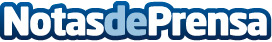 Emprender sin realizar una gran inversión es posible con el modelo de franquicias de SPG CertificaciónUnirse a SPG Certificación, la primera entidad de certificación, en formato franquiciaDatos de contacto:Ana TarancónSPG Certificación934587108Nota de prensa publicada en: https://www.notasdeprensa.es/emprender-sin-realizar-una-gran-inversion-es Categorias: Internacional Franquicias Emprendedores http://www.notasdeprensa.es